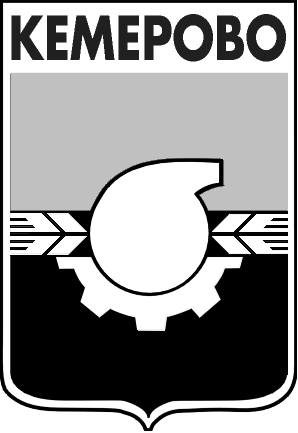 АДМИНИСТРАЦИЯ ГОРОДА КЕМЕРОВОПОСТАНОВЛЕНИЕот 25.10.2016  № 2709Об условиях приватизации нежилого помещения, расположенного по адресу: 
г. Кемерово, ул. Космическая, д. 6В соответствии с Федеральным законом от 21.12.2001 № 178-ФЗ 
«О приватизации государственного и муниципального имущества», положением «О порядке приватизации муниципального имущества города Кемерово», утвержденным решением Кемеровского городского Совета народных депутатов от 24.04.2015 № 403, Прогнозным планом приватизации муниципального имущества города Кемерово на 2016 год, утвержденным решением Кемеровского городского Совета народных депутатов от 23.12.2015 № 4441. Постановление администрации города Кемерово от 19.02.2016 № 326 «Об условиях приватизации нежилого помещения, расположенного по адресу: г. Кемерово, ул. Космическая, д. 6» признать утратившим силу. 2. Утвердить условия приватизации нежилого помещения № 166 общей площадью 53,6 кв.м (кадастровый номер 42:24:0101030:17122),  расположенного по адресу: г. Кемерово, ул. Космическая, д. 6.2.1. Установить обременение имущества, указанного в пункте 
2 настоящего постановления, в виде сервитута.2.2. Предусмотреть в договоре обязанность покупателя обеспечить беспрепятственный доступ:- представителям эксплуатационных и контролирующих организаций – 
к инженерным сетям и оборудованию, расположенным в пределах или 
за пределами имущества, обслуживающим иные, помимо данных помещений, помещения, если доступ к ним возможен только через площадь имущества, указанного в пункте 2 настоящего постановления;- к помещениям за пределами имущества, если доступ к ним возможен только через площадь имущества, указанного в пункте 2 настоящего постановления. 2.3. Установить способ приватизации – продажа муниципального имущества на аукционе.2.4. Установить форму подачи предложений о цене – открытая.2.5. Установить начальную цену нежилого помещения в соответствии 
с отчетом об оценке рыночной стоимости в размере 478 611 (четыреста семьдесят восемь тысяч шестьсот одиннадцать) рублей, с учетом НДС.3. Комитету по работе со средствами массовой информации 
(Е.А. Дубкова) опубликовать настоящее постановление в газете «Кемерово» 
и разместить на официальном сайте администрации города Кемерово 
в информационно-телекоммуникационной сети «Интернет».4. Контроль за исполнением данного постановления возложить 
на  и.о. председателя комитета по управлению муниципальным имуществом города Кемерово Е.С.Романову.Глава города 					   		 	            И.В. Середюк